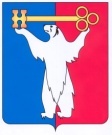 АДМИНИСТРАЦИЯ ГОРОДА НОРИЛЬСКАКРАСНОЯРСКОГО КРАЯРАСПОРЯЖЕНИЕ19.12.2023	г. Норильск	№ 8264О предоставлении разрешения на условно разрешенный вид использования земельного участка По результатам рассмотрения заявления публичного акционерного общества «Горно-металлургическая компания «Норильский никель» (далее - ПАО «ГМК «Норильский никель») от 28.11.2023 № ЗФ/52936-исх   (вх. № 9819 от 29.11.2023) о предоставлении разрешения на условно разрешенные виды использования земельного участка с кадастровым номером 24:55:0402021:1198 «общежития», «гостиничное обслуживание», в соответствии с требованиями п. 11 ст. 39 Градостроительного кодекса  Российской  Федерации, Федеральным  законом  от  06.10.2003  № 131-ФЗ «Об общих принципах организации  местного  самоуправления  в  Российской  Федерации», Правил землепользования  и  застройки  муниципального  образования город Норильск, утвержденных    решением    Норильского    городского   Совета   депутатов от  10.11.2009  № 22-533 (далее – Правила), учитывая, что условно разрешенные виды использования земельного участка «общежития», «гостиничное обслуживание» включены в градостроительный регламент территориальной зоны объектов высших и средних специальных учебных заведений - ЦС-2 Правил в установленном для внесения изменений в Правила порядке после проведения публичных слушаний по инициативе ПАО «ГМК «Норильский никель», на основании рекомендации Комиссии по землепользованию  и  застройке  муниципального  образования  город Норильск,1. Предоставить разрешение на условно разрешенные виды использования земельного участка с кадастровым номером 24:55:0402021:1198 «общежития», «гостиничное обслуживание», расположенного в территориальной зоне объектов высших и средних специальных учебных заведений - ЦС-2 по адресу: Красноярский край, г. Норильск, ул. 50 лет Октября.2.  	Управлению по градостроительству и землепользованию Администрации города Норильска направить копию настоящего распоряжения в адрес:2.1.	Управления Федеральной службы государственной регистрации, кадастра и картографии по Красноярскому краю для внесения изменений в сведения о земельном участке в государственный кадастр недвижимости в течение 5 рабочих дней с даты его издания;2.2.	ПАО «ГМК «Норильский никель» в установленный срок.3. 	Опубликовать настоящее распоряжение в газете «Заполярная правда» и разместить его на официальном сайте муниципального образования город Норильск.4. 		Контроль исполнения пункта 2 настоящего распоряжения возложить на заместителя Главы города Норильска по земельно-имущественным отношениям и развитию предпринимательства.Глава города Норильска	                                                             		   Д.В. Карасев